Democracy: Your Understanding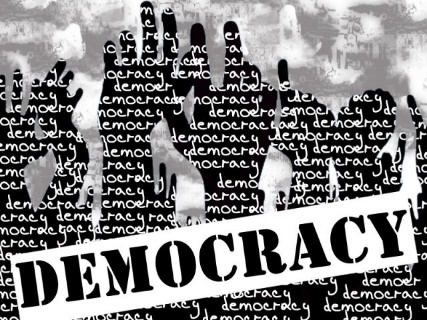 Definition:OR - Where does democracy exist?Brainstorm what you think concepts/beliefs/values of living in a democratic society are:Democracy Pros and Cons:Comparing forms of government:Your Turn:Consider everything we’ve talked about so far and everything you’ve seen in the video clips.  Create list of things needed for the ideal democratic society and reasons why this would create the perfect democracy. Create your own constitution. Include the top 10 important things for your country using ideas from the video clips and your own experiences.  We the people of ___________________________ declare that every person   is entitled to the following:“Life in France” clip“Life in France” clip“Kingdom of Bhutan” clip“Kingdom of Bhutan” clipList the good things in France’s democracy:How does this compare to Canada?List the things that prove these people are happy with their government:Which system of government is better? Why?Things needed:Reasons why: